计划去做副朝但又担心与男人们拥挤تريد العمرة وتخشى من الزحام مع الرجال[باللغة الصينية ]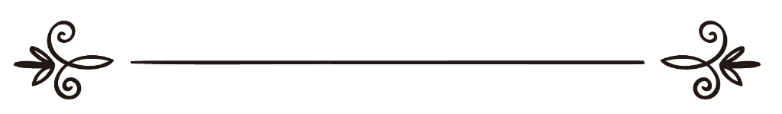 来源：伊斯兰问答网站مصدر : موقع الإسلام سؤال وجواب编审: 伊斯兰之家中文小组مراجعة: فريق اللغة الصينية بموقع دار الإسلام计划去做副朝但又担心与男人们拥挤问：我想在斋月做一次副朝，但这肯定会与男子拥挤在一起，还有可能紧挨着，这允许吗？答：一切赞颂全归真主。首先：男女拥挤一起是非法的，我们曾在案例（1200问）中详细解释过。其次：伊斯兰法律知道妇女的天性，很容易受恶魔的蛊惑而犯罪，因此明哲的伊斯兰法命令妇女呆在家里，不要向男人炫耀自己的美色，不要和男人们掺和在一起。明哲的伊斯兰法没有像规定男人那样命令她们，如参加聚礼、集体拜等。男女混杂是最易导致犯罪的因素之一，因此伊斯兰法杜绝一切可能导致犯罪的因素。即便在功修中也避免与之相违背，因此在会礼中使者（愿主福安之）命令妇女参加，但要求她们呆在女子礼拜的场所，远离男子。同样在正、副朝中也绝对禁止男女混杂，保护她们免与男子相拥挤。我们从以下几个方面解释一下：第一：伊斯兰法律没有命令妇女完成正、副朝，除非她有监护人陪同。据伊本·阿巴斯（求真主喜悦他俩）传述：使者（愿主福安之）说：“妇女不能外出旅行，除非她有监护人同行；男女不要独处，除非她有监护人陪同。”一男子说：“真主的使者呀，我想参加某某部队，而我妻子想去朝觐。”使者（愿主福安之）说：“你陪她去朝觐吧。”《布哈里圣训集》第（1763）段，《穆斯林圣训集》第（1341）段第二：真主允许有妇女同行的朝觐者在夜间提前离开穆兹代里法。艾斯玛的仆人阿卜杜拉传自艾斯玛；她在十号晚上住在了穆兹代里法。她礼了一会儿拜后问道：“孩子呀，月亮还有吗?”我回答道：“有。”她又礼了一会儿拜，然后问我道：“孩子啊!月亮还有吗?”我回答道：“没有了。”她说道：“起程。”我们就起程了，她一直到射完石后才返回来礼晨礼。我就对她说：“我们是不是做的有点太早了?”她说：“孩子啊!使者（愿主福安之）允许女眷们可以这样做。”《布哈里圣训集》第（1595）段伊玛目布哈里把这段圣训归在题为“论允许有体弱的家属随行的人可以提前(在晚上)去住穆兹代里法和做祈祷。当月亮沉下时，就可以出发”中。第三：游转天房时，为了不与男子混在一起，离天房远一些是嘉行。即便远到不能亲吻黑石都是允许的。据阿塔传述：使者（愿主福安之）的妻室们和男人们一同游转了天房。有人问：她们是怎样与男人拥挤在一起转天房呢？他说：她们没有拥挤一起，阿伊莎在远离男人们的地方游转了天房，她并没有和他们混合在一起。一位妇人对着阿伊莎说：‘你去触摸石头吧，(我们也跟着你—起做)。’阿伊莎说：‘你去，我不去!’。《布哈里圣训集》第（1539）段。伊本·吉玛尔（愿真主喜悦他）说：“最大的丑事就是民众的无知，男人们带着他们不遮脸的妻子们相互拥挤地游转天房。有时是在夜间，有些嬉戏的手就伸了出来…”祈求伟大的真主启示有责任心的人们杜绝这种丑事的发生。伊本·哈吉勒胡太伊米说：仔细想想，制止男女混杂是势在必行的，刻不容缓的事情。即便是在游转天房中，因为这是导致罪恶的因素之一。《教法解答》（201，202/1）再次：当一妇女想做副朝，首先她要有监护人陪同，保护、照顾她。选择一个不拥挤的时候，像斋月那样拥挤的日子，最好不要去做副朝，因为这是无法避免与男人拥挤的。在（36514）问题解答中，学者伊本·巴兹（求真主慈悯他）说：“对于妇女来说，拥挤的时候不要重复做朝觐，这对维护她的信仰是最好的。”真主至知！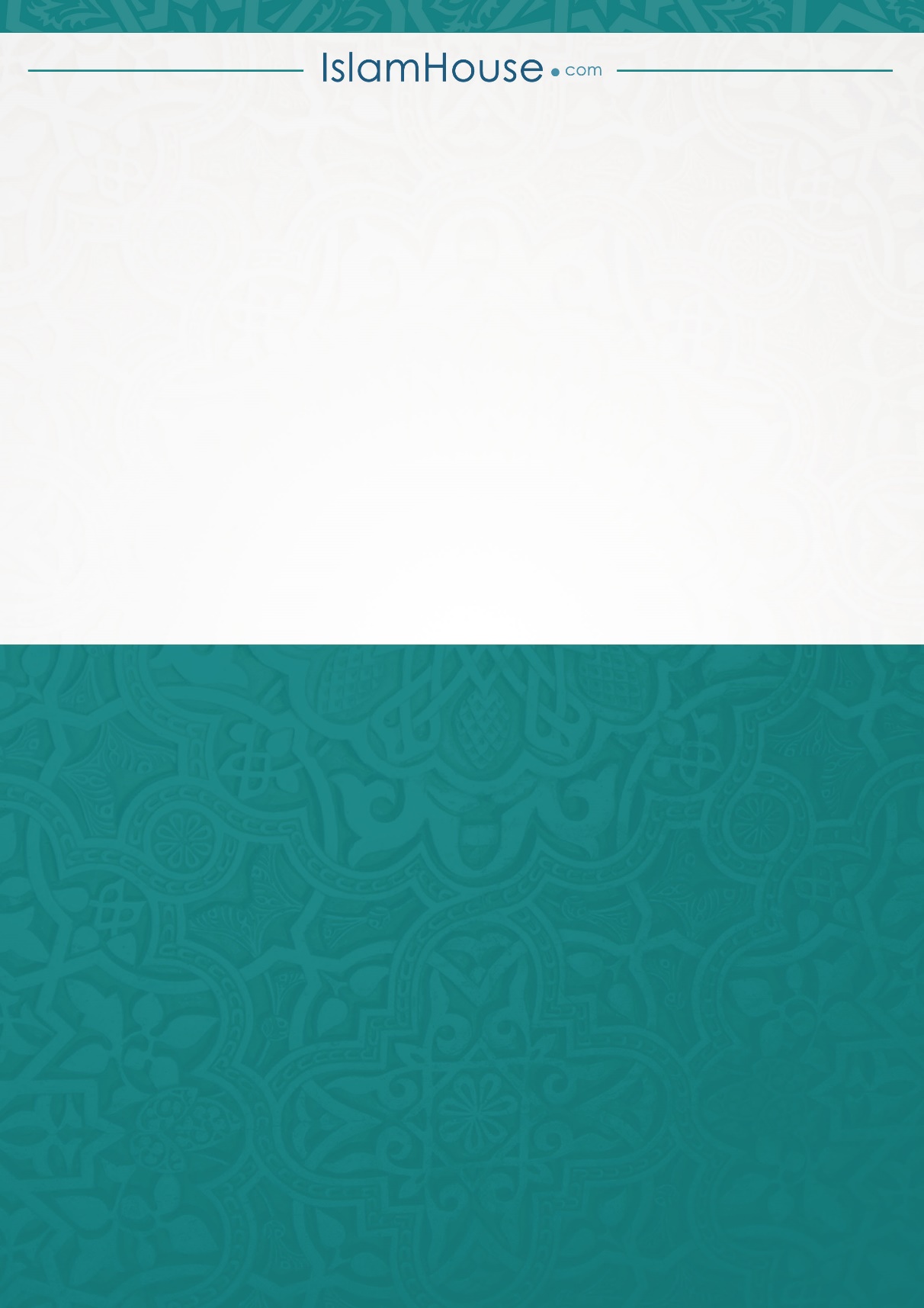 